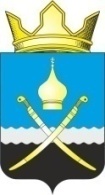 Российская ФедерацияРостовская область, Тацинский районМуниципальное образование «Михайловское сельское поселение»Администрация Михайловского сельского поселения__________________________________________________________________ПОСТАНОВЛЕНИЕ17 января 2017 года              №8              х. МихайловО внесении изменений в постановление Администрации Михайловского сельского поселения от 06.08.2013 № 105«Об экспертной рабочей группе при Администрации Михайловского сельского поселения по рассмотрению общественных инициатив»ПОСТАНОВЛЯЮ:        1. Внести в постановление Администрации Михайловского сельского поселения от 06.08.2013 № 105 «Об экспертной рабочей группе при Администрации Михайловского сельского поселения по рассмотрению общественных инициатив» следующие изменения:        1) Состав экспертной рабочей группы утвердить согласно приложению к настоящему постановлению;        2) в Положении об экспертной рабочей группе при Администрации Михайловского сельского поселения по рассмотрению общественных инициатив:        - абзац третий пункта 2.1. дополнить словами «, главы Администрации Михайловского сельского поселения»;        - пункт 5.9.изложить в следующей редакции:        «5.9 Организационно-техническое и информационно-аналитическое обеспечение деятельности рабочей группы осуществляет ее секретарь.».2. Постановление подлежит официальному обнародованию.Глава  АдминистрацииМихайловского сельского поселения                                        Л.С. ПрисяжнюкПриложениек постановлению АдминистрацииМихайловского сельского поселенияот  17.01.2017  № 8СОСТАВэкспертной рабочей группы при Администрации Михайловского сельского поселения по рассмотрению общественных инициативПрисяжнюк Л.С.–глава Администрации Михайловского сельского поселения, председатель экспертной рабочей группыКачурина Л.Л.–ведущий специалист Администрации Михайловского сельского поселения, заместитель председателя экспертной рабочей группыКугатова Д.А.–специалист 1 категории Администрации Михайловского сельского поселения, секретарь экспертной рабочей группыЧлены экспертной рабочей группы:Члены экспертной рабочей группы:Члены экспертной рабочей группы:Склярова О.С.–специалист 1 категории Администрации Михайловского сельского поселенияПольшинская В.У.–депутат Собрания депутатов Михайловского сельского поселения (по согласованию)Дорохина О.И.–директор МБУ МСП «Михайловский СДК» (по согласованию)Пигарева Л.Н.–представитель бизнес-сообщества(по согласованию)Бондаренко А.В.–Председатель женского совета Михайловского сельского поселения        (по согласованию)